проект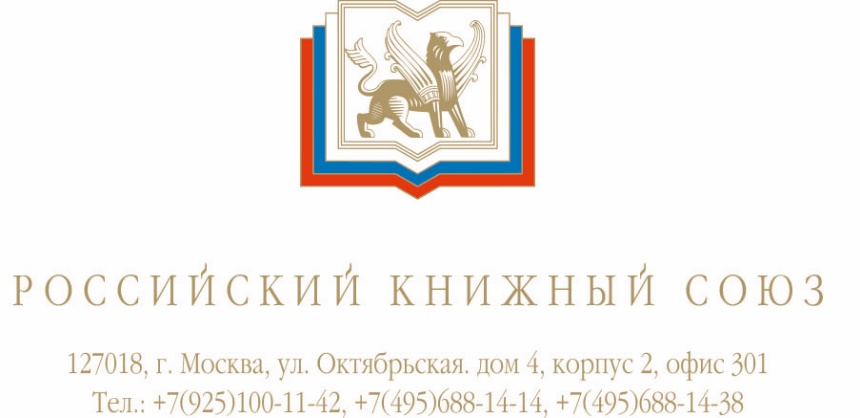 Состав Правления РКССтепашин Сергей Вадимович – Президент Российского книжного союза, председатель Правления РКСАбрамова Марина Николаевна – директор ФГБУ «Роскультцентр»Альперович Александр Валерьевич – генеральный директор ООО «Клевер-Медиа-Групп»Антипов Константин Валерьевич – заместитель директора по развитию Российской книжной палатыАнурьев Сергей Валерьевич – генеральный директор ООО «ЛитРес»Бейлина Елена Николаевна – главный редактор журнала «Университетская книга»Варламов Алексей Николаевич – ректор Литературного Института имени А.М. ГорькогоГеоргиев Сергей Георгиевич – детский писательГребенева Елена Николаевна – директор по социальным проектам издательского холдинга «ЭКСМО-АСТ»Григорьев Владимир Викторович – заместитель руководителя Федерального агентства по печати и массовым коммуникациямДеревянко Константин Сергеевич – Генеральный директор НП «Родное слово»Духанина Любовь Николаевна – заместитель председателя Комитета Государственной Думы по образованию и науке, Президент образовательного холдинга «Наследник»Елин Лев Николаевич – генеральный директор АО «Издательский дом «Лев»Зорина Светлана Юрьевна – главный редактор журнала «Книжная индустрия»Иванов Дмитрий Николаевич – издательКаменева Марина Ниловна – генеральный директор Торгового Дома Книги «МОСКВА»Капьёв Евгений Викторович – генеральный директор ООО «Издательство «ЭКСМО»Кожевников Михаил Юрьевич – президент АО «Управляющая компания «Просвещение»Косоуров Виктор Семёнович – советник Президента РКСКотов Денис Алексеевич – основатель Петербургской книжной сети «Буквоед»Кравцов Сергей Сергеевич – руководитель Федеральной службы по надзору в сфере образования и наукиЛысенко Анатолий Григорьевич – генеральный директор АНО «Общественное телевидение России»Макаренков Сергей Михайлович – генеральный директор ООО Группа Компаний «РИПОЛ классик»Маркоткин Михаил Юрьевич – генеральный директор ООО «РОСМЭН»Миклушевский Владимир Владимирович – ректор Московского политехнического университетаМихайлова Надежда Ивановна – президент АСКР, генеральный директор «ОЦ «Московский Дом Книги»Муслимов Ильяз Булатович – генеральный директор «Папирус-Столица»Новиков Олег Евгеньевич – президент издательского холдинга «ЭКСМО-АСТ»Палько Леонид Леонидович – генеральный директор издательства «Вече»Серов Егор Юрьевич – главный редактор Радио «Книга»Ткач Олег Поликарпович – член Комитета Совета Федерации по экономической политикеУзун Владимир Ильич – председатель совета директоров АО «Управляющая компания «Просвещение»Фёдоров Виктор Васильевич – президент Российской Государственной библиотекиФилатов Сергей Александрович – президент Фонда социально-экономических и интеллектуальных программХохлогорская Екатерина Львовна – директор Высшей школы печати и медиаиндустрии Московского политехнического университетаЧеченев Константин Васильевич – президент АСКИ, генеральный директор издательства «Белый город»Чубарьян Александр Оганович – научный руководитель Института всеобщей истории РАНШаргунов Сергей Александрович – заместитель Председателя Комитета Государственной Думы РФ по культуре, заместитель председателя Союза писателей РоссииШвыдкой Михаил Ефимович – специальный представитель Президента РФ по международному культурному сотрудничествуШкурович Леонид Владиленович – генеральный директор ООО «Издательская группа «Азбука-Аттикус»Эрикссен Елена Борисовна – Учредитель издательства «НАВОНА»Подготовлено Оргкомитетом X Съезда РКС